Dodatek č. 1Číslo smlouvy Objednatele: 06EU-004034 Číslo smlouvy Poskytovatele: 1-0592-01Evidenční číslo (ISPROFIN/ISPROFOND): 500 121 0002.16978.2227 Název související veřejné zakázky:I/26 Sulkov, most ev.č.26-019 bol, 26-019 b.2 - DSP, IČ k SP, PDPS, ADuzavřený níže uvedeného dne, měsíce a roku mezi následujícími smluvními stranami (dále jako „Smlouva”):Ředitelství silnic a dálnic ČRse sídlem					Na Pankráci 546/56, 140 00  Praha 4IČO:					65993390DIČ:					CZ65993390právní forma:				příspěvková organizacebankovní spojení:				xxxxxxxxxxxxxxxxxxxxxxxxxxxxxzastoupeno:				xxxxxxxxxxxxxxxxxxxxxxxxxxxx						xxxxxxxxxxxxxxxkontaktní osoba ve věcech smluvních:	xxxxxxxxxxxxxxe-mail:					xxxxxxxxxxxxxxxxxxxxxxtel:						xxxyxxxxxxxxkontaktní osoba ve věcech technických:	xxxxxxxxxxxxxxxxxxxxxxxxxxe-mail:					xxxxxxxxxxxxxxxxxxxtel:						xxxxxxxxxxx(dále jen „Objednatel“)aVPÚ DECO PRAHA a.s.se sídlem:					Podbabská 1014/20, 160 00  Praha 6IČO:					60193280DIČ:					CZ60193280zápis v obchodním rejstříku:		xxxxxxxxxxxxxxxxxxxxxxxxxxxxxprávní forma:				akciová společnostbankovní spojení:				xxxxxxxxxxxxxxxxxxxxxxxxxxxxxxxxx						xxxxxxxxxxxxxxxzastoupen:					xxxxxxxxxxxxxxxxxxxxxxxxxxxxxxxxxxxxxxxxx						xxxxxxxxxxxxxxxxxxxxxxxxxxxxxxxxxxxxkontaktní osoba ve věcech smluvních:	xxxxxxxxxxxxxxxxxxxxxxxxxxxxxxxxxxxxxxxxx						xxxxxxxxxxxxxxxxxxxxxxxxxxxxxxxxxxxxe-mail:					xxxxxxxxxxxxxxxxxxxxxxxxxxxxxxxxxxxtel:						xxxxxxxxxxxkontaktní osoba ve věcech technických:	xxxxxxxxxxxxxxe-mail:						xxxxxxxxxxxxxxxxxxxxtel:						xxxxxxxxxxx (dále jen „Poskytovatel”)(Objednatel a Poskytovatel společně dále jen „Smluvní strany” nebo každý samostatně jen„Smluvní strana”)Článek I.Předmět DodatkuDodatkem č. 1 se z důvodu absence archivní dokumentace a problémů se zajištěním průběhu inženýrských sítí upravuje termín plnění akce.Na základě výše uvedeného se ruší čl. 5. odst. 5.1. Lhůty plnění, který zněl: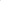 5.1	Poskytovatel je povinen provést služby v následujících lhůtách: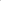 5.1.1. Dokumentace pro stavební povolení - koncept: 06/20195.1.2. Dokumentace pro stavební povolení - čistopis: 08/20195.1.3. Podání žádosti o vydání stavebního povolení: 11/20195.1.4. Dokumentace PDPS — koncept : 04/20205.1.5. Dokumentace PDPS — čistopis : 06/20205.1.6. Výkon autorského dozoru: Na výzvu Objednatele, v průběhu realizace stavby.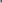 a nahrazuje se novým zněním čl. 5. odst. 5.1 Lhůty plnění s následujícím obsahem:5.1	Poskytovatel je povinen provést služby v následujících lhůtách:5.1.1 Dokumentace pro stavební povolení - koncept: 09/20195.1.2 Dokumentace pro stavební povolení - čistopis: 11/20195.1.3 Podání žádosti o vydání stavebního povolení: 01/20205.1.4 Dokumentace PDPS — koncept : 06/20205.1.5 Dokumentace PDPS — čistopis : 08/20205.1.6 Výkon autorského dozoru: Na výzvu Objednatele, v průběhu realizace stavby.Článek II.Závěrečná ujednáníDodatek č. 1 nabývá platnosti dnem podpisu poslední Smluvní stranou a účinnosti dnem jeho zveřejnění v registru smluv.Dodatek č. 1 je možno měnit, doplňovat a upravovat pouze písemnými dodatky, podepsanými oběma Smluvními stranami.Dodatek č. 1 se vyhotovuje ve čtyřech stejnopisech, z nichž obě Smluvní strany obdrží po dvou stejnopisech. Tento Dodatek č. 1 byl sepsán v českém jazyce.Ostatní smluvní ujednání uvedená ve výše specifikované smlouvě zůstávají nezměněna.V Plzni dne 18.7.2019                                            V Praze dne 17-07-2019